Futsal – História e Regras BásicasO futebol de salão ou futsal começou a ser praticado em 1930 por jovens frequentadores da Associação Cristã de Moços (ACM) de São Paulo e em Montevidéu, no Uruguai. Devido à dificuldade para encontrar campos de futebol, improvisaram “peladas” nas quadras de basquete e hóquei aproveitando as traves usadas na prática desse último esporte.HISTÓRIA DO FUTSALO Uruguai, nos anos 30, era a grande referência no futebol, sua seleção foi bicampeã olímpica e sede da primeira Copa do Mundo de Futebol, promovida pela FIFA, sendo também a primeira seleção campeã. O futebol estava em alta nos dois países e o intercâmbio dentro da ACMs era constante.Para os uruguaios, o criador do futsal foi o professor Juan Carlos Ceriani Gravier, da ACM de Montevidéo. Nesta associação, um grupo de jovens alunos, empolgados com o sucesso do futebol uruguaio, praticavam-no como recreação em quadras de basquete.Assim, o professor Ceriani preparou algumas regras do futsal em 1933, tomando como base quatro esportes: basquete, handebol, futebol e pólo-aquático. Do basquete, além da quadra, adaptou a falta pessoal, a troca de jogadores e o tempo total de jogo; do handebol, o fato de não poder marcar gols de qualquer distância; do futebol, sua condição e do pólo-aquático, quase todas as regras sobre o goleiro.1930 – futebol jogado em quadra de basquete em Montevidéu, no Uruguai.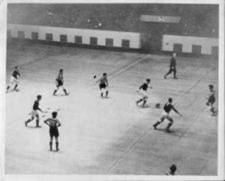 Entretanto, os brasileiros, argumentam que o jogo praticado no Uruguai não estava ainda organizado e poderia ser praticado por cinco, seis e até sete jogadores. Nas décadas de 30 e 40, este “protótipo” do que viria a ser o futebol de salão era intensamente praticado nas ACMs dos dois países.Com isso concluísse que de fato, a pratica de um tipo de futebol dentro de quadras começou na Associação Cristã de Moços, seja ela no Brasil ou no Uruguai.O futsal difundiu-se rapidamente por outros estados e na década de 50 começaram a ser fundadas as federações estaduais de futebol de salão. Até 1958, São Paulo e Rio de Janeiro disputavam a primazia do jogo, havendo divergências entre as regras locais. Tudo se resolveu com a oficialização da prática pela Confederação Brasileira de Desportos nesse ano, que padronizou as regras e aceitou as federações estaduais como filiadas.Alcançando grande notoriedade, o futsal foi introduzido em Clubes Sociais com E.C. Sírio (pela pessoa de Habib Mahfuz), Sociedade Esportiva Palmeiras (por Vinícius Fanucchi), São Paulo Futebol Clube (Raul Leite), A. A. São Paulo (Orlavro Donice), Clube Atlético Ipiranga (Nílton Freire), Banco do Brasil (Ciro Fontão de Sousa), S.C. Corinthians (Pedro Ortiz Filho), Associação Portuguesa de Desportos (Osvaldo Navega de Almeida e Artur Sarges Guerra).Apenas em 1952, o professor Habib Mahfuz criou a primeira Liga de Futebol de Salão dentro da Associação Cristã de Moços, em São Paulo e implantou a idéia de criar a Federação Paulista de Futebol de Salão, o que aconteceu em 14 de junho de 1955. Um ano antes, havia sido fundada a Federação Metropolitana de Futebol de Salão, atual Federação de Futebol de Salão do Estado do Rio de Janeiro, mais antiga do Brasil.A criação de torneios projetou o esporte para a imprensa através de grandes nomes da comunicação na época, como Raul Tabajara e José Antônio Inglêz (Gazeta Esportiva).Em 1956, Luiz Gonzaga de Oliveira, da Federação Paulista de Futebol de Salão criou o primeiro Livro de Regras, posteriormente adotadas pela FIFUFA (Federação Internacional de Futebol de Salão).Outro fato que dá ao Brasil a paternidade do futebol de salão é o fato da Federação Uruguaia de Futebol de Salão ser fundada em 1965, onze anos depois da brasileira.Para se ter uma idéia da importância que este tema tem, tanto para o Brasil, como para o Uruguai, basta dizer que em 1967, com a finalidade de esclarecer o mesmo, Luiz Gonzaga, com o apoio de João Havelange ( então presidente da Confederação Brasileira de Deporto) organizaram no Rio de Janeiro o I Congresso das Federações de Futebol de Salão. Assistiram ao congresso catedráticos de educação física ligados às ACMs (do Brasil e do Uruguai). Tudo indica que a primeira das conclusões a que chegaram foi que o futebol de salão é um esporte genuinamente brasileiro.COMO SE JOGAFutsal, ou futebol de salão, é uma adaptação do futebol de campo para quadra. Joga-se em espaços chamados “quadras polivalentes”, demarcados também para outros esportes, como vôlei e basquete. Participam duas equipes de cinco jogadores cada, com bola menor, mais pesada e menos flexível que a do futebol tradicional.O futsal é disputado em quadras de 24 a 42m de comprimento por 14 a 22m de largura. A bola pesa entre 410 e 500g e tem de 53 a 62cm de circunferência. As metas medem três metros de largura por dois de altura, à frente das quais demarcam-se áreas cujas linhas são eqüidistantes quatro metros da linha de gol.O objetivo do jogo é marcar tentos, como no futebol association, mas algumas regras são exclusivas do futsal. O arremesso lateral e o arremesso de canto são cobrados com os pés; após a quinta falta coletiva, a equipe infratora é punida com a cobrança de um tiro livre direto, sem barreira, do local onde foi cometida a falta; o atleta que cometer cinco faltas será desclassificado e o goleiro deve sempre repor a bola em jogo, com a mão ou com os pés, quatro segundos após defendê-la e de modo que não atravesse a linha central sem que primeiro toque o piso, ou um jogador. A partida tem a duração de quarenta minutos (dois tempos de vinte) para adultos e de trinta minutos (dois tempos de 15) para juvenis.REGRAS BÁSICAS DO JOGO  DE FUTSAL1- O atleta quando expulso da partida não deverá ficar no banco de reservas e nem retornar a mesma. O seu time ficará 2 minutos com 4 jogadores ou até que sofra um gol; então assim será permitido entrar um outro jogador para recompor a sua equipe.2- A bola estará fora de jogo quando sair completamente quer pelo solo ou pelo alto das linhas laterais ou de fundo.3- Quando o atleta da mesma equipe ao cobrar uma falta atrasa a bola para o goleiro e ela entra diretamente no gol, o tento não será válido e deverá ser marcado um arremesso de canto a favor da equipe adversária.4- Na hora do pênalti o goleiro deverá ficar sobre a linha do gol, podendo movimentar-se exclusivamente sobre ela.5- No lateral ou no escanteio se um atleta do futsal arremessar a bola contra a sua própria meta e a bola penetrar na mesma, tocando ou não no goleiro, o tento não será válido.6- No lateral se um atleta arremessar a bola contra a meta adversária e a bola penetrar na mesma, tocando ou não no goleiro, o tento não será válido.7- No escanteio se um atleta arremessar a bola contra a meta adversária e a bola penetrar na mesma, tocando ou não no goleiro o tento será válido.8- No arremesso lateral é suficiente que a bola esteja apoiada no solo colocada sobre ou junto a linha demarcatória da lateral, do lado de fora da quadra de jogo, podendo mover-se levemente.9- Se o goleiro do futsal demora mais que 4 segundos para executar o arremesso de meta , um tiro livre indireto (dois lances), será concedido em favor da equipe adversária, colocando-se a bola sobre a linha da área de meta e no ponto mais próximo onde ocorreu a infração.